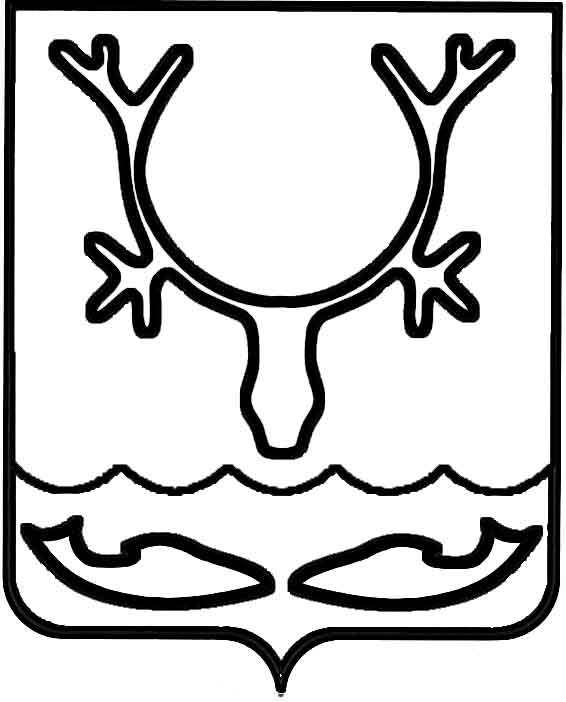 Администрация муниципального образования
"Городской округ "Город Нарьян-Мар"ПОСТАНОВЛЕНИЕО внесении изменения в постановление Администрации МО "Городской округ "Город Нарьян-Мар" от 24.03.2017 № 313 В соответствии с постановлением Правительства РФ от 10 февраля 2017 года № 169 "Об утверждении Правил предоставления и распределения субсидий 
из федерального бюджета бюджетам субъектов Российской Федерации на поддержку государственных программ субъектов Российской Федерации и муниципальных программ формирования современной городской среды" Администрация муниципального образования "Городской округ "Город Нарьян-Мар" П О С Т А Н О В Л Я Е Т:Внести изменение в постановление Администрации МО "Городской округ "Город Нарьян-Мар" от 24.03.2017 № 313 "Об утверждении состава Общественной комиссии при Администрации МО "Городской округ "Город Нарьян-Мар" 
по реализации приоритетного проекта "Формирование комфортной городской среды", изложив приложение в новой редакции (Приложение).Настоящее постановление вступает в силу со дня подписания и подлежит официальному опубликованию.Приложениек постановлению Администрации муниципального образования"Городской округ "Город Нарьян-Мар"от 18.02.2020 № 108"Приложениек постановлению Администрации МО"Городской округ "Город Нарьян-Мар"от 24.03.2017 № 313СОСТАВОБЩЕСТВЕННОЙ КОМИССИИ ПРИ АДМИНИСТРАЦИИ МО "ГОРОДСКОЙ ОКРУГ "ГОРОД НАРЬЯН-МАР" ПО РЕАЛИЗАЦИИ ПРОЕКТА "ФОРМИРОВАНИЕ КОМФОРТНОЙ ГОРОДСКОЙ СРЕДЫ"".18.02.2020№108И.о. главы города Нарьян-Мара А.Н. БережнойБережнойАндрей Николаевич– первый заместитель главы Администрации МО "Городской округ "Город Нарьян-Мар", председатель комиссии;Солодягин Сергей Евгеньевич– ведущий специалист по связям с общественностью отдела по работе с общественными организациями Администрации МО "Городской округ "Город 
Нарьян-Мар", секретарь комиссии.Члены комиссии:Члены комиссии:БобриковаВилициада Васильевна– представитель МКУ "Управление городского хозяйства г. Нарьян-Мара";Дроздова Вера Авенировна– депутат Совета городского округа "Город Нарьян-Мар";ЕлисеевЕвгений Михайлович– представитель РОО "Федерация бокса НАО";ЗапаловаЕлена Федоровна– представитель РО ПП "Справедливая Россия";КовязинАлександр Васильевич– представитель ГБУЗ НАО "Ненецкая окружная больница";КорольАлександр Владимирович– представитель АО "Нарьян-Марский ОАО";КузнецовАндрей Викторович– представитель НО "Фонд развития города 
Нарьян-Мара – столицы Русской Арктики";Кушнир Михаил Андреевич– депутат Совета городского округа "Город Нарьян-Мар"МалиновскаяМария Николаевна– председатель ТОС "Мирный";РусановскийВалерий Иванович– представитель Ненецкой местной организации Всероссийского общества слепых;СвиридовМаксим Валентинович– представитель НРО ВОО "Молодая гвардия Единой России";Соколов Евгений Васильевич– представитель Управления гражданской защиты 
и обеспечения пожарной безопасности Ненецкого автономного округа;ХохловАлександр Геннадьевич– представитель ИП Досько А.М.;ХраповаЛиана Анатольевна– представитель ТОС "Лесозаводское".